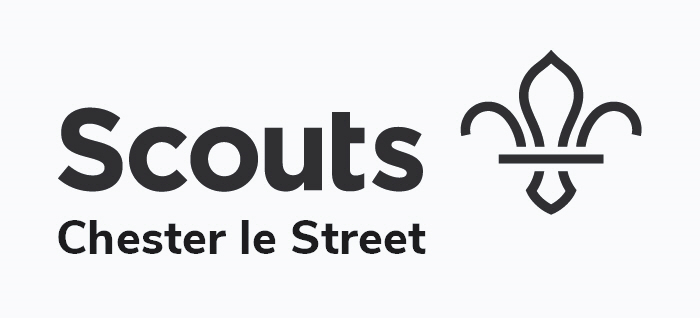 Scout Group :Form should be emailed to dc@chesterlestreetscouts.org.ukLeader In ChargeRoleEmail AddressPhone NoActivity NameActivity DescriptionActivity DescriptionPermit RequiredYNNLarge Scale EventLarge Scale Event  Y  NPermit Holder Name ( if applicable)Permit Holder Name ( if applicable)Permit Holder Name ( if applicable)Risk assessment in placeRisk assessment in placeRisk assessment in placeYYNNNActivity Date (s)Times (s)Activity LocationNo of PeopleBeaversCubsScoutsExplorersAdultsIn touch DetailsNameContact NumberPerson completing formPerson completing formDate